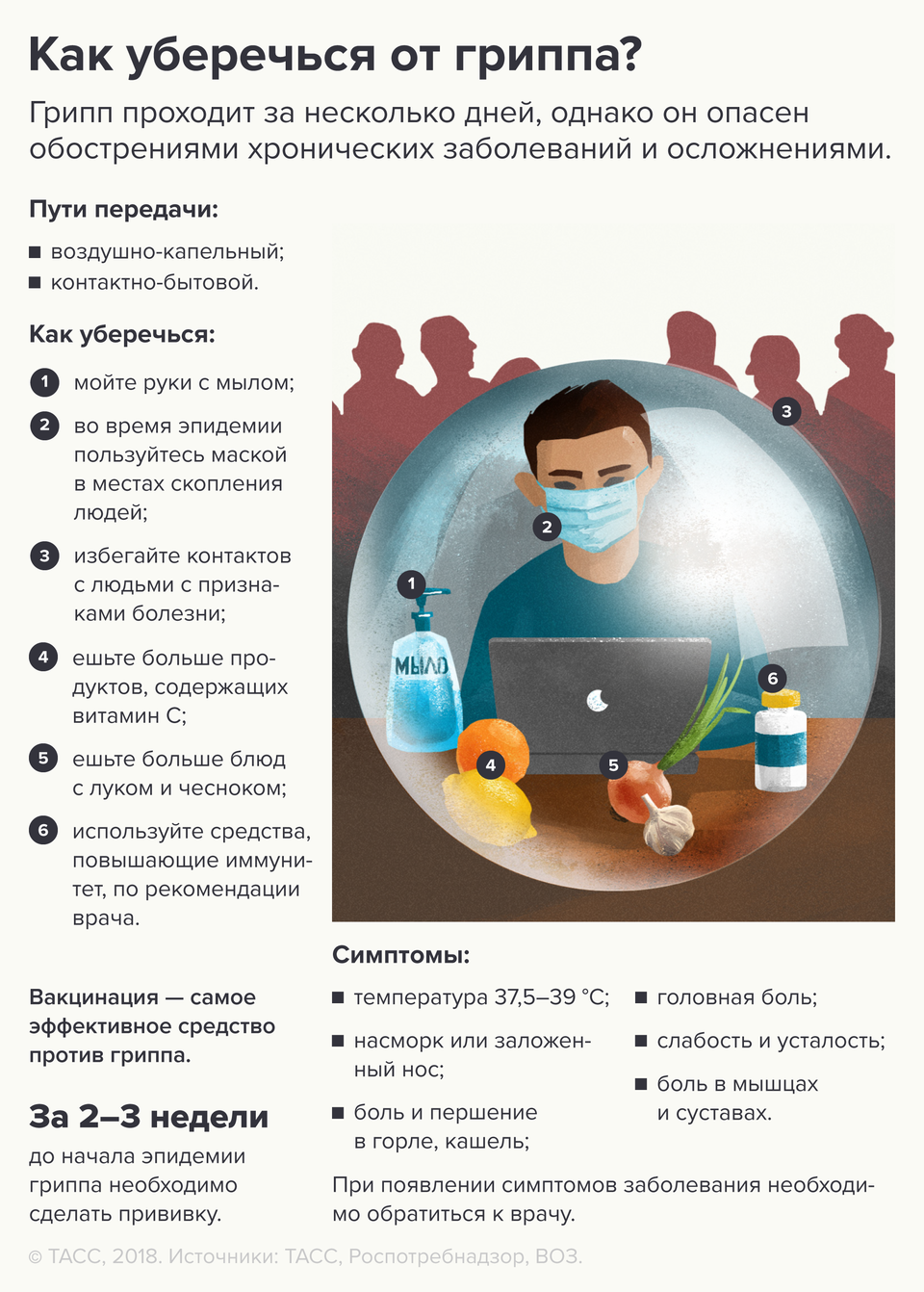 Министерство здравоохранения Республики КрымГБУЗ РК «Центр медицинской профилактики»Профилактика гриппаВ период подъёма заболеваемости гриппом и ОРВИ большое значение в плане профилактики заболеваемости имеет недопущение присутствия в организованном коллективе больных людей, которые являются источниками инфекции для окружающих. Особое значение это имеет для детских организованных коллективов, в которых данное профилактическое мероприятие должно обеспечиваться посредством проведения обязательных утренних фильтров при приёме детей в детский сад, школу и другие коллективы. Соблюдение правил профилактики гриппа и ОРВИ позволить значительно снизить риск заболеваемости.Правила профилактики гриппа:Сократите время пребывания в местах массовых скоплений людей и общественном транспорте.Пользуйтесь маской в местах скопления людей.Избегайте тесных контактов с людьми, которые имеют признаки заболевания, особенно сопровождающиеся чиханием или кашлем.Регулярно тщательно мойте руки с мылом, особенно после улицы и общественного транспорта.Промывайте полость носа, особенно после улицы и общественного транспортаРегулярно проветривайте помещение, в котором находитесь.Регулярно делайте влажную уборку в помещении, в котором находитесь.Увлажняйте воздух в помещении, в котором находитесь.В рацион питания вводите больше продуктов, содержащих витамин С (клюква, брусника, лимон и др.).Употребляйте в пищу больше блюд с добавлением чеснока и лука.По рекомендации врача используйте препараты и средства, повышающие иммунитет.В случае появления заболевших гриппом в семье или рабочем коллективе — начинайте приём противовирусных препаратов
с профилактической целью (по согласованию с врачом с учётом противопоказаний и согласно инструкции по применению препарата).Ведите здоровый образ жизни, высыпайтесь, сбалансированно питайтесь и регулярно занимайтесь физкультурой.